    ГРАФИК ИЗМЕНЕНИЯ ЦЕНЫ ПРОДАЖИ ЛОТОВ ООО «КОМПАНИЯ ВИКО».Публикация в газете «Коммерсант» и «Мурманский вестник» от 02 февраля 2013 года.Лот №1: шаг- 70 000руб.,срок-2 дня, цена отсечения-   16 642 800 руб --  8 102 800 руб.Лот №2: шаг- 20 000руб.,срок-2 дня, цена отсечения-      4 892 100руб. -- 2 452 100 руб.Лот №3: шаг-   3 500руб.,срок-2 дня, цена отсечения -   2 373 300 руб.—  1 946 300 руб.Лот №4: шаг – 20 000руб.,срок-2дня, цена отсечения-   5 032 800руб. --    2 592 800 руб.				Л О Т  № 304.02.2013г.по 05.02.2013г. цена: Лот №3 – 2 373 300руб.06.02.2013г.по 07.02.2013г. цена: Лот №3 – 2 369 800руб.08.02.2013г.по 11.02.2013г. цена: Лот №3 – 2 366 300руб.12.02.2013г.по 13.02.2013г. цена: Лот №3 – 2 362 800руб.14.02.2013г.по 15.02.2013г.цена:  Лот №3 – 2 359 300руб.18.02 2013г.по 19.02.2013г.цена:  Лот №3 – 2 355 800руб.20.02.2013г.по 21.02.2013г.цена:  Лот №3 – 2 352 300руб.22.02. 2013г.по 25.02.2013г.цена: Лот №3 – 2 348 800руб.26.02.2013г.по 27.02.2013г.цена:  Лот №3 – 2 345 300руб.28.02.2013г.по 01.03. 2013г.цена: Лот №3 – 2 341 800руб.04.03. 2013г.по 05.03.2013г.цена: Лот №3 – 2 338 300руб.06.03.2013г.по 07.03.2013г.цена:  Лот №3 – 2 334 800руб.11.03.2013г.по 12.03.2013г.цена:  Лот №3 -  2 331 300руб.13.03.2013г.по14.03.2013г.цена:   Лот №3 -  2 327 800руб.15.03.2013г.по 18.03.2013г.цена:  Лот№ 3 -  2 324 300руб.19.03.2013г.по 20.03.2013г.цена: Лот№  3 -  2 320 800руб.21.03.2013г.по 22.03.2013г.цена: Лот № 3 -  2 317 300руб.25.03.2013г.по 26.03.2013г.цена: Лот№  3 -  2 313 800руб.27.03.2013г.по 28.03.2013г.цена:Лот №  3 -  2 310 300руб.29.03.2013г.по 01.04.2013г.цена:Лот №  3 -  2 306 800руб.02.04.2013г.по 03.04.2013г.цена:Лот №  3 -  2 303 300руб.04.04.2013г.по 05.04.2013г.цена:Лот №  3 -  2 299 800руб.08.04.2013г.по 09.04.2013г.цена:Лот №  3 -  2 296 800руб.10.04.2013г.по 11.04.2013г.цена:Лот №  3 -  2 292 800руб.12.04.2013г.по 15.04.2013г.цена:Лот №  3 -  2 289 300руб.16.04.2013г.по 17.04.2013г.цена:Лот №  3 -  2 285 800руб.18.04.2013г.по 19.04.2013г.цена:Лот №  3 -  2 282 300руб.22.04.2013г.по 23.04.2013г.цена:Лот №  3 -  2 278 800руб.24.04.2013г.по 25.04.2013г.цена:Лот №  3 -  2 275 300руб.26.04.2013г.по 29.04.2013г.цена:Лот№   3 -  2 271 800руб.30.04.2013г.по 06.05.2013г.цена:Лот№   3 -  2 268 300руб.07.05.2013г.по 08.05.2013г.цена:Лот №  3 -  2 264 800руб.13.05.2013г.по 14.05.2013г.цена:Лот №  3 -  2 261 300руб.15.05.2013г.по 16.05.2013г.цена:Лот №  3 -  2 257 800руб.17.05.2013г.по 20.05.2013г.цена:Лот №  3 -  2 254 300руб.21.05.2013г.по22.05.2013г.цена:Лот №   3 -  2 250 800руб.23.05.2013г.по24.05.2013г.цена:Лот №    3 -  2 247 300руб.27.05.2013г.по28.05.2013г.цена:Лот№    3 -  2 243 800руб.29.05.2013г.по 30.05.2013г.цена:Лот№   3 -  2 240 300руб.31.05.2013г.по 03.06.2013г.цена:Лот№   3 -  2 236 800руб.04.06.2013г.по05.06.2013г.цена:Лот№    3 -  2 233 300руб.06.06.2013г.по 07.06.2013г.цена:Лот№   3 -  2 229 800руб.10.06.2013г.по11.06.2013г.цена:Лот№ 3 -   2 226 300руб.13.06.2013г.по 14.06.2013г.цена:Лот№3 -   2 222 800руб.17.06.2013г.по 18.06.2013г.цена:Лот№3 -   2 219 300руб.19.06.2013г.по 20.06.2013г.цена:Лот№3 -   2 215 800руб.21.06.2013г.по 24.06.2013г.цена:Лот№3 -   2 212 300руб.25.06.2013г.по 26.06.2013г.цена:Лот№3 -   2 208 800руб.27.06.2013г.по28.06.2013г.цена:Лот№ 3 -   2 205 300руб.01.07.2013г.по02.07.2013г.цена:Лот№ 3 -   2 201 800руб.03.07.2013г.по04.07.2013г.цена:Лот№ 3 -   2 198 300руб.05.07.2013г.по08.07.2013г.цена:Лот№ 3 -   2 194 800руб.09.07.2013г.по10.07.2013г.цена:Лот№ 3 -   2 191 300руб.11.07.2013г.по12.07.2013г.цена:Лот№ 3 -   2 187 800руб.15.07.2013г.по16.07.2013г.цена:Лот№ 3 -   2 184 300руб.17.07.2013г.по18.07.2013г.цена:Лот№ 3 -   2 180 800руб.19.07.2013г.по22.07.2013г.цена:Лот№ 3 -   2 177 300руб.23.07.2013г.по24.07.2013г.цена:Лот№ 3 -   2 173 800руб.25.07.2013г.по 26.07.2013г.цена:Лот№3 -   2 170 300руб.29.07.2013г.по30.07.2013г.цена:Лот№ 3  -  2 166 800руб.31.07.2013г.по 01.08.2013г.цена:Лот№3 -   2 163 300руб.02.08.2013г.по05.08.2013г.цена:Лот№ 3  -  2 159 800руб.06.08.2013г.по07.08.2013г.цена:Лот№ 3  -  2 156 300руб.08.08.2013г.по09.08.2013г.цена:Лот№ 3   - 2 152 800руб.12.08.2013г.по13.08.2013г.цена:Лот№ 3  -  2 149 300руб.14.08.2013г.по15.08.2013г.цена:Лот№ 3   - 2 145 800руб.16.08.2013г.по19.08.2013г.цена:Лот№ 3  -  2 142 300руб.20.08.2013г.по21.08.2013г.цена:Лот№ 3  -  2 138 800руб.22.08.2013г.по23.08.2013г.цена:Лот№ 3  -  2 135 300руб.26.08.2013г.по27.08.2013г.цена:Лот№ 3   - 2 131 800руб.28.08.2013г.по29.08.2013г.цена:Лот№ 3  -  2 128 300руб.30.08.2013г.по02.09.2013г.цена:Лот№ 3  -  2 124 800руб.03.09.2013г.по04.09.2013г.цена:Лот№ 3  -  2 121 300руб.05.09.2013г.по06.09.2013г.цена:Лот№ 3  -  2 117 800руб.09.09.2013г.по10.09.2013г.цена:Лот№ 3  -  2 114 300руб.11.09.2013г.по12.09.2013г.цена:Лот№ 3  -  2 110 800руб.13.09.2013г.по16.09.2013г.цена:Лот№ 3  -  2 107 300руб.17.09.2013г.по18.09.2013г.цена:Лот№ 3  -  2 103 800руб.19.09.2013г.по20.09.2013г.цена:Лот№ 3  -  2 100 300руб.23.09.2013г.по24.09.2013г.цена:Лот№ 3  -  2 096 800руб.25.09.2013г.по26.09.2013г.цена:Лот№ 3  -  2 093 300руб.27.09.2013г.по30.09.2013г.цена:Лот№ 3  -  2 089 800руб.01.10.2013г.по02.10.2013г.цена:Лот№ 3  -  2 086 300руб.03.10.2013г.по04.10.2013г.цена:Лот№ 3  -  2 082 800руб.07.10.2013г.по08.10.2013г.цена:Лот№ 3  -  2 079 300руб.09.10.2013г.по10.10.2013г.цена:Лот№ 3  -  2 075 800руб.11.10.2013г.по14.10.2013г.цена:Лот№ 3  -  2 072 300руб.15.10.2013г.по16.10.2013г.цена:Лот№ 3  -  2 068 800руб.17.10.2013г.по18.10.2013г.цена:Лот№ 3  -  2 065 300руб.21.10.2013г.по22.10.2013г.цена:Лот№ 3  -  2 061 800руб.23.10.2013г.по24.10.2013г.цена:Лот№ 3  -  2 058 300руб.25.10.2013г.по28.10.2013г.цена:Лот№ 3  -  2 054 800руб.29.10.2013г.по30.10.2013г.цена:Лот№ 3  -  2 051 300руб.31.10.2013г.по01.11.2013г.цена:Лот№ 3  -  2 047 800руб.05.11.2013г.по06.11.2013г.цена:Лот№ 3  -    2 044 300руб.07.11.2013г.по08.11.2013г.цена:Лот№ 3  -    2 040 800руб.11.11.2013г.по12.11.2013г.цена:Лот№ 3  -    2 037 300руб.13.11.2013г.по14.11.2013г.цена:Лот№ 3  -    2 033 800руб.15.11.2013г.по18.11.2013г.цена:Лот№ 3  -    2 030 300руб.    100. 19.11.2013г.по20.11.2013г.цена:Лот№ 3 -     2 026 800руб.    101. 21.11.2013г.по22.11.2013г.цена:Лот№ 3  -    2 023 300руб.     102. 25.11.2013г.по26.11.2013г.цена:Лот№ 3  -    2 019 800руб.  103. 27.11.2013г.по28.11.2013г.цена:Лот№ 3  -    2 016 300руб.  104. 29.11.2013г.по 02.12.2013г.цена:Лот№3  -    2 012 800руб.  105. 03.12.2013г.по04.12.2013г.цена:Лот№ 3  -    2 009 300руб.  106. 05.12.2013г.по06.12.2013г.цена:Лот№ 3  -    2 005 800руб.  107. 09.12.2013г.по10.12.2013г.цена:Лот№ 3  -    2 002 300руб.  108. 11.12.2013г.по12.12.2013г.цена:Лот№ 3  -    1 998 800руб.  109. 13.12.2013г.по16.12.2013г.цена:Лот№ 3  -    1 995 300руб.  110. 17.12.2013г.по18.12.2013г.цена:Лот№ 3  -    1 991 800руб.  111. 19.12.2013г.по20.12.2013г.цена:Лот№ 3  -    1 988 300руб.  112. 23.12.2013г.по24.12.2013г.цена:Лот№ 3  -    1 984 800руб.  113. 25.12.2013г.по26.12.2013г.цена:Лот№ 3  -     1 981 300руб.  114. 27.12.2013г.по30.12.2013г.цена:Лот№ 3  -     1 977 800руб.  115. 31.12.2013г.по09.01.2014г.цена:Лот№ 3  -     1 974 300руб.  116. 10.01.2014г.по13.01.2014г.цена:Лот№ 3  -     1 970 800руб.  117. 14.01.2014г.по15.01.2014г.цена:Лот№ 3  -     1 967 300руб.  118. 16.01.2014г.по 17.01.2014г.цена:Лот№3  -    1 963 800руб.           119.20.01.2014г.по21.01.2014г.цена:Лот№  3  -    1 960 300руб.  120. 22.01.2014г.по23.01.2014г.цена:Лот№ 3  -     1 956 800руб.  121. 24.01.2014г.по27.01.2014г.цена:Лот№ 3  -     1 953 300руб.  122. 28.01.2014г.по29.01.2014г.цена:Лот№ 3  -     1 949 800руб.  123. 30.01.2014г.по31.01.2014г.цена:Лот№ 3  -     1 946 300руб. Конкурсный управляющий                                                            П.Волков 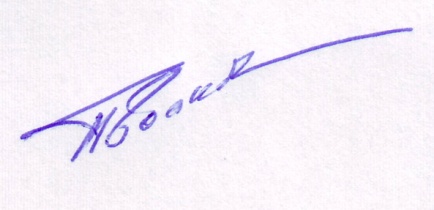 